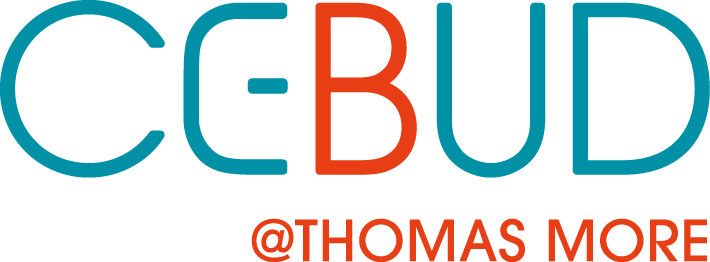 Dit sjabloon voor een sociaal verslag werd opgemaakt door het Centrum voor Budgetadvies en -onderzoek (CEBUD) van Thomas More op. OCMW’s kunnen vrij van dit model gebruik maken. De hierin opgenomen punten komen tegemoet aan de minimumvoorwaarden voor het sociaal onderzoek die zijn beschreven in de omzendbrief van 14 maart 2014.De correcte referentie naar dit model: “Centrum voor budgetadvies en -onderzoek. (2016). Model sociaal verslag. Geel: Thomas More Kempen”Sociaal verslag CliëntsysteeminformatieIdentificatiegegevens De aanvragerDe levenspartner of echtgenootAscendenten en descendenten in de eerste graad met wie de aanvrager samenwoontGegevensstromen KSZDatum/data waarop de KSZ-stromen werden geconsulteerd en vermelding van de stromen die geconsulteerd werden. Stemt de werkelijke situatie van de aanvrager overeen met de in de KSZ gevonden gegevens?HuisbezoekDatum waarop het huisbezoek bij de aanvrager heeft plaatsgevonden. Motiveer indien er geen huisbezoek heeft plaatsgevonden.Korte beschrijving van het resultaat van het huisbezoekOverzicht van de bestaansmiddelen en de voornaamste uitgavenBestaansmiddelen van de aanvrager, van de levenspartner of echtgenoot en van de ascendenten en descendenten in de eerste graad met wie de aanvrager samenwoontOverzicht van de bestaansmiddelen van de eventuele onderhoudsplichtigen van de aanvragerOverzicht van de voornaamste uitgaven van de aanvrager en zijn gezin. Hebben de aanvrager en de levenspartner of echtgenoot hun rechten uitgeput? Welke rechten niet? Waarom?ZiekteverzekeringHeeft de aanvrager een Belgische ziekteverzekering? Of heeft de aanvrager een ziekteverzekering in het buitenland of is hij verzekerbaar?Datum/data van eventuele contactname(s) met de HZIV over verzekerbaarheid. Datum/data van contactname(s) met DVZ over garantstelling. WerkbereidheidBeschrijf de werkbereidheid van de aanvrager. Welke inspanningen levert de aanvrager hiertoe? Beschrijf de afspraken die hieromtrent gemaakt zijn tussen de aanvrager en het OCMW. Motiveer indien aanvrager niet werkbereid is. Is de aanvrager bij VDAB ingeschreven als werkzoekende? Datum? Motiveer indien niet.GPMIWerd er een GPMI opgemaakt? Omschrijf de afspraken met de aanvrager en de engagementen van het OCMW die onderdeel uitmaken van dit GPMI (zie: contract GPMI). Motiveer indien er geen GPMI opgemaakt zal wordenOmschrijving van de levensomstandigheden van de aanvragerOmschrijf kort de levensomstandigheden van de aanvrager en zijn/haar gezin. Denk hierbij bijvoorbeeld aan psychosociale noden, mate van zelfredzaamheid, gezondheidssituatie, woonomstandigheden, sociaal netwerk, situatie op vlak van onderwijs of mobiliteit. Omschrijving van de behoeftigheid van de aanvragerZijn de aanvrager en zijn gezin in de mogelijkheid om een leven te kunnen leiden dat beantwoordt aan de menselijke waardigheid? Zijn er voldoende middelen om te kunnen deelnemen en bijdragen aan de samenleving?Voorstel tot steun op basis van voorafgaande elementenFormuleer op basis van voorafgaande elementen een voorstel tot toekenning van (financiële, materiële of niet-materiële) steun(en) zodat de aanvrager en zijn gezin kunnen deelnemen aan alle noodzakelijke aspecten van het maatschappelijk leven. Datum: Handtekening van de maatschappelijk werkerHandtekening van de aanvragerNaam en voornamen aanvrager:Registratienummer hulpvraag:Naam Maatschappelijk Werker:RRnr of INSZ:RRnr of INSZ:Geboortedatum:Geboortedatum:Datum eerste aanvraag bij OCMW:Datum eerste aanvraag bij OCMW:Wettelijke verblijfplaats:Wettelijke verblijfplaats:Gewoonlijke verblijfplaatsGewoonlijke verblijfplaatsNationaliteit:Nationaliteit:Burgerlijke staat:Burgerlijke staat:Gezinssamenstelling:Gezinssamenstelling:Register van inschrijvingRegister van inschrijvingVreemde nationaliteit?Vermoedelijke datum van aankomst in België:Vermoedelijke datum van aankomst in België:Vreemde nationaliteit?Verblijfsstatuut:Verblijfsstatuut:Naam en voorna(a)m(en)RRnr of INSZGeboortedatumNationaliteitBurgerlijke staatNaam en voorna(a)m(en)RRnr of INSZGeboortedatumNationaliteitBurgerlijke staatRelatie met aanvragerAard of oorsprong van de middelen:Hoeveel middelen:Aard of oorsprong van de middelen:Hoeveel middelen:Huur of hypotheek:Verbruikerskosten:Kinderopvang:Schoolrekeningen:Afbetaling leningen of schulden:Medische kosten…